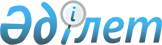 О внесении изменений в решение Павлодарского городского маслихата от 25 декабря 2019 года № 442/61 "О Павлодарском городском бюджете на 2020 - 2022 годы"Решение маслихата города Павлодара Павлодарской области от 2 марта 2020 года № 457/63. Зарегистрировано Департаментом юстиции Павлодарской области 5 марта 2020 года № 6738
      В соответствии с пунктом 4 статьи 106 Бюджетного кодекса Республики Казахстан от 4 декабря 2008 года, подпунктом 1) пункта 1 статьи 6 Закона Республики Казахстан от 23 января 2001 года "О местном государственном управлении и самоуправлении в Республике Казахстан" Павлодарский городской маслихат РЕШИЛ:
      1. Внести в решение Павлодарского городского маслихата от 25 декабря 2019 года № 442/61 "О Павлодарском городском бюджете на 2020 – 2022 годы" (зарегистрировано в Реестре государственной регистрации нормативных правовых актов за № 6684, опубликованное 30 декабря 2019 года в Эталонном контрольном банке нормативных правовых актов Республики Казахстан) следующие изменения:
      1) пункт 1 указанного решения изложить в новой редакции:
      "1. Утвердить Павлодарский городской бюджет на 2020 - 2022 годы согласно приложениям 1, 2 и 3 соответственно, в том числе на 2020 год в следующих объемах:
      1) доходы – 101 606 862 тысяч тенге, в том числе:
      налоговые поступления – 77 755 214 тысяч тенге;
      неналоговые поступления – 265 020 тысяч тенге;
      поступления от продажи основного капитала – 2 955 526 тысяч тенге;
      поступления трансфертов – 20 631 102 тысяч тенге;
      2) затраты – 99 109 039 тысяч тенге;
      3) чистое бюджетное кредитование – 204 309 тысяч тенге, в том числе:
      бюджетные кредиты – 204 537 тысяч тенге;
      погашение бюджетных кредитов – 228 тысяч тенге;
      4) сальдо по операциям с финансовыми активами – 139 843 тысяч тенге, в том числе:
      приобретение финансовых активов – 139 843 тысяч тенге;
      5) дефицит (профицит) бюджета – 2 153 671 тысяч тенге;
      6) финансирование дефицита (использование профицита) бюджета – - 2 153 671 тысяч тенге.";
      2) пункт 6 указанного решения изложить в новой редакции:
      "6. Учесть, что в городском бюджете на 2020 год предусмотрены объемы целевых текущих трансфертов передаваемых из Павлодарского городского бюджета бюджетам поселка, сельского округа и некоторых сел в следующих объемах:
      17 979 тысяч тенге – на организацию водоснабжения в поселке Ленинский, в селах Жетекши и Мойылды;
      25 000 тысяч тенге – на текущий ремонт электрооборудования уличного освещения в поселке Ленинский;
      37 813 тысяч тенге – на средний ремонт автомобильных дорог в селе Жетекши;
      78 355 тысяч тенге – на проведение текущего ремонта автомобильных дорог в поселке Ленинский;
      34 000 тысяч тенге – на приобретение и установку детских игровых площадок в поселке Ленинский, в Кенжекольском сельском округе, в селах Жетекши, Мойылды, Павлодарское;
      12 000 тысяч тенге – на установку уличных тренажеров в поселке Ленинский, в Кенжекольском сельском округе, в селах Жетекши и Мойылды;
      15 000 тысяч тенге – на приобретение юрт в поселке Ленинский, в Кенжекольском сельском округе, в селах Жетекши, Мойылды, Павлодарское;
      19 000 тысяч тенге – на зимнее содержание дорог в поселке Ленинский, в Кенжекольском сельском округе, в селах Жетекши, Мойылды, Павлодарское;
      20 000 тысяч тенге – на текущий ремонт внутрипоселковых дорог селу Павлодарское;
      10 752 тысяч тенге – на освещение улиц села Павлодарское;
      7 500 тысяч тенге – на устройство мини-футбольного поля в селе Павлодарское;
      2 625 тысяч тенге – на озеленение села Павлодарское;
      500 тысяч тенге – на приобретение мебели для аппарата акима села Мойылды;
      1 683 тысяч тенге – на обеспечение деятельности аппарата акима села Мойылды;
      6 002 тысяч тенге – на текущий ремонт отопления здания ясли-сада № 20 в Кенжекольском сельском округе;
      4 804 тысяч тенге – на освещение улиц в Кенжекольском сельском округе;
      1 500 тысяч тенге – на оформление земельных участков в Кенжекольском сельском округе;
      7 500 тысяч тенге – на изготовление и установку ограждения сельской свалки в селе Жетекши;
      1 720 тысяч тенге – на обеспечение деятельности дома культуры в поселке Ленинский.";
      3) пункт 8 указанного решения изложить в новой редакции:
      "8. Утвердить на 2020 год резерв местного исполнительного органа города Павлодара в сумме 274 961 тысяч тенге.";
      4) приложения 1, 2 указанного решения изложить в новой редакции согласно приложениям 1, 2 к настоящему решению.
      2. Контроль за исполнением настоящего решения возложить на постоянную комиссию Павлодарского городского маслихата по экономике и бюджету.
      3. Настоящее решение вводится в действие с 1 января 2020 года. Павлодарский городской бюджет на 2020 год
(с изменениями) Павлодарский городской бюджет на 2021 год
(с изменениями)
					© 2012. РГП на ПХВ «Институт законодательства и правовой информации Республики Казахстан» Министерства юстиции Республики Казахстан
				
      Председатель сессии Павлодарского

      городского маслихата

В. Пряхин

      Секретарь Павлодарского

      городского маслихата

З. Мукашева
Приложение 1
к решению Павлодарского
городского маслихата
от 2 марта 2020 года № 457/63Приложение 1
к решению Павлодарского
городского маслихата
от 25 декабря 2019 года
№ 442/61
Категория
Категория
Категория
Категория
Сумма (тысяч тенге)
Класс
Класс
Класс
Сумма (тысяч тенге)
Подкласс
Подкласс
Сумма (тысяч тенге)
Наименование
Сумма (тысяч тенге)
1
2
3
4
5
1. Доходы
101606862
1
Налоговые поступления 
77755214 
01
Подоходный налог
17547703 
1
Корпоративный подоходный налог
8561123 
2
Индивидуальный подоходный налог
8986580 
03
Социальный налог
8020608 
1
Социальный налог
8020608 
04
Hалоги на собственность
6587276 
1
Hалоги на имущество
5643299 
3
Земельный налог
633793 
4
Hалог на транспортные средства
310184 
05
Внутренние налоги на товары, работы и услуги
45078743 
2
Акцизы
43776344 
3
Поступления за использование природных и других ресурсов
772945 
4
Сборы за ведение предпринимательской и профессиональной деятельности
529454 
08
Обязательные платежи, взимаемые за совершение юридически значимых действий и (или) выдачу документов уполномоченными на то государственными органами или должностными лицами
520884 
1
Государственная пошлина
520884 
2
Неналоговые поступления
265020 
01
Доходы от государственной собственности
103679 
5
Доходы от аренды имущества, находящегося в государственной собственности
102854 
9
Прочие доходы от государственной собственности
825 
06
Прочие неналоговые поступления
161341 
1
Прочие неналоговые поступления
161341 
3
Поступления от продажи основного капитала
2955526 
01
Продажа государственного имущества, закрепленного за государственными учреждениями 
2737756 
1
Продажа государственного имущества, закрепленного за государственными учреждениями 
2737756 
03
Продажа земли и нематериальных активов
217770 
1
Продажа земли
150520 
2
Продажа нематериальных активов
67250 
4
Поступления трансфертов 
20631102 
02
Трансферты из вышестоящих органов государственного управления
20631102 
2
Трансферты из областного бюджета
20631102 
Функциональная группа
Функциональная группа
Функциональная группа
Функциональная группа
Функциональная группа
Сумма (тысяч тенге)
Функциональная подгруппа
Функциональная подгруппа
Функциональная подгруппа
Функциональная подгруппа
Сумма (тысяч тенге)
Администратор бюджетных программ
Администратор бюджетных программ
Администратор бюджетных программ
Сумма (тысяч тенге)
Программа
Программа
Сумма (тысяч тенге)
Наименование
Сумма (тысяч тенге)
1
2
3
4
5
6
2. Затраты
99109039
01
Государственные услуги общего характера
1513538
1
Представительные, исполнительные и другие органы, выполняющие общие функции государственного управления
327052
112
Аппарат маслихата района (города областного значения)
24640
001
Услуги по обеспечению деятельности маслихата района (города областного значения)
24640
122
Аппарат акима района (города областного значения)
302412
001
Услуги по обеспечению деятельности акима района (города областного значения)
270629
003
Капитальные расходы государственного органа
13100
113
Целевые текущие трансферты нижестоящим бюджетам
18683
2
Финансовая деятельность
255780
452
Отдел финансов района (города областного значения)
232778
001
Услуги по реализации государственной политики в области исполнения бюджета и управления коммунальной собственностью района (города областного значения)
137912
003
Проведение оценки имущества в целях налогообложения
16858
010
Приватизация, управление коммунальным имуществом, постприватизационная деятельность и регулирование споров, связанных с этим
75306
018
Капитальные расходы государственного органа
2702
805
Отдел государственных закупок района (города областного значения)
23002
001
Услуги по реализации государственной политики в области государственных закупок на местном уровне
23002
5
Планирование и статистическая деятельность
51383
453
Отдел экономики и бюджетного планирования района (города областного значения)
51383
001
Услуги по реализации государственной политики в области формирования и развития экономической политики, системы государственного планирования
50336
004
Капитальные расходы государственного органа 
1047
9
Прочие государственные услуги общего характера
879323
454
Отдел предпринимательства и сельского хозяйства района (города областного значения)
33791
001
Услуги по реализации государственной политики на местном уровне в области развития предпринимательства и сельского хозяйства
33791
458
Отдел жилищно-коммунального хозяйства, пассажирского транспорта и автомобильных дорог района (города областного значения)
845032
001
Услуги по реализации государственной политики на местном уровне в области жилищно-коммунального хозяйства, пассажирского транспорта и автомобильных дорог
567704
113
Целевые текущие трансферты нижестоящим бюджетам
277328
467
Отдел строительства района (города областного значения)
500
040
Развитие объектов государственных органов
500
02
Оборона
81498
1
Военные нужды
81498
122
Аппарат акима района (города областного значения)
81498
005
Мероприятия в рамках исполнения всеобщей воинской обязанности
81498
03
Общественный порядок, безопасность, правовая, судебная, уголовно-исполнительная деятельность
205362
9
Прочие услуги в области общественного порядка и безопасности
205362
458
Отдел жилищно-коммунального хозяйства, пассажирского транспорта и автомобильных дорог района (города областного значения)
170931
021
Обеспечение безопасности дорожного движения в населенных пунктах
170931
499
Отдел регистрации актов гражданского состояния района (города областного значения)
34431
001
Услуги по реализации государственной политики на местном уровне в области регистрации актов гражданского состояния
34431
04
Образование
28044834
1
Дошкольное воспитание и обучение
7166463
464
Отдел образования района (города областного значения)
7150948
009
Обеспечение деятельности организаций дошкольного воспитания и обучения
4427432
040
Реализация государственного образовательного заказа в дошкольных организациях образования
2723516
467
Отдел строительства района (города областного значения)
15515
037
Строительство и реконструкция объектов дошкольного воспитания и обучения
15515
2
Начальное, основное среднее и общее среднее образование
19579475
464
Отдел образования района (города областного значения)
17339346
003
Общеобразовательное обучение
16281520
006
Дополнительное образование для детей
1057826
465
Отдел физической культуры и спорта района (города областного значения)
683301
017
Дополнительное образование для детей и юношества по спорту
683301
467
Отдел строительства района (города областного значения)
1556828
024
Строительство и реконструкция объектов начального, основного среднего и общего среднего образования
1556828
9
Прочие услуги в области образования
1298896
464
Отдел образования района (города областного значения)
1298896
001
Услуги по реализации государственной политики на местном уровне в области образования 
89547
005
Приобретение и доставка учебников, учебно-методических комплексов для государственных учреждений образования района (города областного значения)
309558
007
Проведение школьных олимпиад, внешкольных мероприятий и конкурсов районного (городского) масштаба
27422
015
Ежемесячные выплаты денежных средств опекунам (попечителям) на содержание ребенка-сироты (детей-сирот), и ребенка (детей), оставшегося без попечения родителей
145186
022
Выплата единовременных денежных средств казахстанским гражданам, усыновившим (удочерившим) ребенка (детей)-сироту и ребенка (детей), оставшегося без попечения родителей 
2794
023
Методическая работа
34663
067
Капитальные расходы подведомственных государственных учреждений и организаций
621603
113
Целевые текущие трансферты нижестоящим бюджетам
68123
06
Социальная помощь и социальное обеспечение
3682817
1
Социальное обеспечение
439800
451
Отдел занятости и социальных программ района (города областного значения)
413055
005
Государственная адресная социальная помощь
413055
464
Отдел образования района (города областного значения)
26745
030
Содержание ребенка (детей), переданного патронатным воспитателям
26745
2
Социальная помощь
2682750
451
Отдел занятости и социальных программ района (города областного значения)
2335648
002
Программа занятости
772755
004
Оказание социальной помощи на приобретение топлива специалистам здравоохранения, образования, социального обеспечения, культуры, спорта и ветеринарии в сельской местности в соответствии с законодательством Республики Казахстан
4375
006
Оказание жилищной помощи
25863
007
Социальная помощь отдельным категориям нуждающихся граждан по решениям местных представительных органов
332270
010
Материальное обеспечение детей-инвалидов, воспитывающихся и обучающихся на дому
14635
013
Социальная адаптация лиц, не имеющих определенного местожительства
111470
014
Оказание социальной помощи нуждающимся гражданам на дому
238060
017
Обеспечение нуждающихся инвалидов обязательными гигиеническими средствами и предоставление услуг специалистами жестового языка, индивидуальными помощниками в соответствии с индивидуальной программой реабилитации инвалида
761777
023
Обеспечение деятельности центров занятости населения
74443
458
Отдел жилищно-коммунального хозяйства, пассажирского транспорта и автомобильных дорог района (города областного значения
343534
068
Социальная поддержка отдельных категорий граждан в виде льготного, бесплатного проезда на городском общественном транспорте (кроме такси) по решению местных представительных органов
343534
464
Отдел образования района (города областного значения)
3568
008
Социальная поддержка обучающихся и воспитанников организаций образования очной формы обучения в виде льготного проезда на общественном транспорте (кроме такси) по решению местных представительных органов
3568
9
Прочие услуги в области социальной помощи и социального обеспечения
560267
451
Отдел занятости и социальных программ района (города областного значения)
560267
001
Услуги по реализации государственной политики на местном уровне в области обеспечения занятости и реализации социальных программ для населения
92212
011
Оплата услуг по зачислению, выплате и доставке пособий и других социальных выплат
2278
028
Услуги лицам из групп риска, попавшим в сложную ситуацию вследствие насилия или угрозы насилия
41004
054
Размещение государственного социального заказа в неправительственных организациях
318721
067
Капитальные расходы подведомственных государственных учреждений и организаций
6612
094
Предоставление жилищных сертификатов как социальная помощь
93423
097
Оплата услуг поверенному агенту по предоставлению жилищных сертификатов (социальная поддержка в виде бюджетного кредита)
6017
07
Жилищно-коммунальное хозяйство
12669544
1
Жилищное хозяйство
6194330
458
Отдел жилищно-коммунального хозяйства, пассажирского транспорта и автомобильных дорог района (города областного значения)
228340
003
Организация сохранения государственного жилищного фонда
3000
004
Обеспечение жильем отдельных категорий граждан
225340
463
Отдел земельных отношений района (города областного значения)
23190
016
Изъятие земельных участков для государственных нужд
23190
467
Отдел строительства района (города областного значения)
5911265
003
Проектирование и (или) строительство, реконструкция жилья коммунального жилищного фонда
1968856
004
Проектирование, развитие и (или) обустройство инженерно-коммуникационной инфраструктуры
2589458
090
Приобретение служебного жилища, инженерно-коммуникационной инфраструктуры в рамках Государственной программы развития продуктивной занятости и массового предпринимательства на 2017 – 2021 годы "Еңбек"
1352951
479
Отдел жилищной инспекции района (города областного значения)
31535
001
Услуги по реализации государственной политики на местном уровне в области жилищного фонда
31535
2
Коммунальное хозяйство
4624595
458
Отдел жилищно-коммунального хозяйства, пассажирского транспорта и автомобильных дорог района (города областного значения)
3529173
012
Функционирование системы водоснабжения и водоотведения
1060
026
Организация эксплуатации тепловых сетей, находящихся в коммунальной собственности районов (городов областного значения)
1060
029
Развитие системы водоснабжения и водоотведения 
3525053
048
Развитие благоустройства городов и населенных пунктов
2000
467
Отдел строительства района (города областного значения) 
1095422
005
Развитие коммунального хозяйства
208700
006
Развитие системы водоснабжения и водоотведения
148034
058
Развитие системы водоснабжения и водоотведения в сельских населенных пунктах
738688
3
Благоустройство населенных пунктов
1850619
458
Отдел жилищно-коммунального хозяйства, пассажирского транспорта и автомобильных дорог района (города областного значения)
1850619
015
Освещение улиц в населенных пунктах
875409
016
Обеспечение санитарии населенных пунктов
368260
017
Содержание мест захоронений и захоронение безродных
37827
018
Благоустройство и озеленение населенных пунктов
569123
08
Культура, спорт, туризм и информационное пространство
1319595
1
Деятельность в области культуры
347217
455
Отдел культуры и развития языков района (города областного значения)
345417
003
Поддержка культурно-досуговой работы
345417
467
Отдел строительства района (города областного значения) 
1800
011
Развитие объектов культуры
1800
2
Спорт
570480
465
Отдел физической культуры и спорта района (города областного значения)
275421
001
Услуги по реализации государственной политики на местном уровне в сфере физической культуры и спорта
20186
005
Развитие массового спорта и национальных видов спорта 
205676
006
Проведение спортивных соревнований на районном (города областного значения) уровне
27817
007
Подготовка и участие членов сборных команд района (города областного значения) по различным видам спорта на областных спортивных соревнованиях
6630
032
Капитальные расходы подведомственных государственных учреждений и организаций
15112
467
Отдел строительства района (города областного значения) 
295059
008
Развитие объектов спорта
295059
3
Информационное пространство
222215
455
Отдел культуры и развития языков района (города областного значения)
172608
006
Функционирование районных (городских) библиотек
167256
007
Развитие государственного языка и других языков народа Казахстана
5352
456
Отдел внутренней политики района (города областного значения)
49607
002
Услуги по проведению государственной информационной политики
49607
9
Прочие услуги по организации культуры, спорта, туризма и информационного пространства
179683
455
Отдел культуры и развития языков района (города областного значения)
98800
001
Услуги по реализации государственной политики на местном уровне в области развития языков и культуры
29429
032
Капитальные расходы подведомственных государственных учреждений и организаций
58563
113
Целевые текущие трансферты нижестоящим бюджетам
10808
456
Отдел внутренней политики района (города областного значения)
80883
001
Услуги по реализации государственной политики на местном уровне в области информации, укрепления государственности и формирования социального оптимизма граждан
64545
003
Реализация мероприятий в сфере молодежной политики
15958
006
Капитальные расходы государственного органа
380
10
Сельское, водное, лесное, рыбное хозяйство, особо охраняемые природные территории, охрана окружающей среды и животного мира, земельные отношения
149862
1
Сельское хозяйство
102025
473
Отдел ветеринарии района (города областного значения)
102025
001
Услуги по реализации государственной политики на местном уровне в сфере ветеринарии
33840
005
Обеспечение функционирования скотомогильников (биотермических ям) 
807
007
Организация отлова и уничтожения бродячих собак и кошек
24781
010
Проведение мероприятий по идентификации сельскохозяйственных животных
1365
011
Проведение противоэпизоотических мероприятий
37426
047
Возмещение владельцам стоимости обезвреженных (обеззараженных) и переработанных без изъятия животных, продукции и сырья животного происхождения, представляющих опасность для здоровья животных и человека
3806
6
Земельные отношения
47667
463
Отдел земельных отношений района (города областного значения)
47667
001
Услуги по реализации государственной политики в области регулирования земельных отношений на территории района (города областного значения)
46465
003
Земельно-хозяйственное устройство населенных пунктов
1202
9
Прочие услуги в области сельского, водного, лесного, рыбного хозяйства, охраны окружающей среды и земельных отношений
170
453
Отдел экономики и бюджетного планирования района (города областного значения)
170
099
Реализация мер по оказанию социальной поддержки специалистов
170
11
Промышленность, архитектурная, градостроительная и строительная деятельность
109658
2
Архитектурная, градостроительная и строительная деятельность
109658
467
Отдел строительства района (города областного значения)
76411
001
Услуги по реализации государственной политики на местном уровне в области строительства
72198
017
Капитальные расходы государственного органа
4213
468
Отдел архитектуры и градостроительства района (города областного значения)
33247
001
Услуги по реализации государственной политики в области архитектуры и градостроительства на местном уровне 
28120
003
Разработка схем градостроительного развития территории района и генеральных планов населенных пунктов
5127
12
Транспорт и коммуникации
3296860
1
Автомобильный транспорт
2996860
458
Отдел жилищно-коммунального хозяйства, пассажирского транспорта и автомобильных дорог района (города областного значения)
2996860
023
Обеспечение функционирования автомобильных дорог
2971860
045
Капитальный и средний ремонт автомобильных дорог районного значения и улиц населенных пунктов
25000
9
Прочие услуги в сфере транспорта и коммуникаций
300000
458
Отдел жилищно-коммунального хозяйства, пассажирского транспорта и автомобильных дорог района (города областного значения)
300000
037
Субсидирование пассажирских перевозок по социально значимым городским (сельским), пригородным и внутрирайонным сообщениям
300000
13
Прочие
1500472
9
Прочие
1500472
452
Отдел финансов района (города областного значения)
274961
012
Резерв местного исполнительного органа района (города областного значения) 
274961
453
Отдел экономики и бюджетного планирования района (города областного значения)
20000
003
Разработка или корректировка, а также проведение необходимых экспертиз технико-экономических обоснований местных бюджетных инвестиционных проектов и конкурсных документаций проектов государственно-частного партнерства, концессионных проектов, консультативное сопровождение проектов государственно-частного партнерства и концессионных проектов
20000
467
Отдел строительства района (города областного значения)
1205511
077
Развитие инженерной инфраструктуры в рамках Государственной программы развития регионов до 2025 года
1151668
079
Развитие социальной и инженерной инфраструктуры в сельских населенных пунктах в рамках проекта "Ауыл-Ел бесігі"
53843
14
Обслуживание долга 
23563
1
Обслуживание долга 
23563
452
Отдел финансов района (города областного значения)
23563
013
Обслуживание долга местных исполнительных органов по выплате вознаграждений и иных платежей по займам из областного бюджета
23563
15
 Трансферты
46511436
1
 Трансферты
46511436
452
Отдел финансов района (города областного значения)
46511436
006
Возврат неиспользованных (недоиспользованных) целевых трансфертов
131316
007
Бюджетные изъятия
45547712
038
Субвенции
829468
053
Возврат сумм неиспользованных (недоиспользованных) целевых трансфертов на развитие, выделенных в истекшем финансовом году, разрешенных доиспользовать по решению местных исполнительных органов
2939
054
Возврат сумм неиспользованных (недоиспользованных) целевых трансфертов, выделенных из республиканского бюджета за счет целевого трансферта из Национального фонда Республики Казахстан
1
3.Чистое бюджетное кредитование
204309
Бюджетные кредиты
204537
06
Социальная помощь и социальное обеспечение
200560
9
Прочие услуги в области социальной помощи и социального обеспечения
200560
451
Отдел занятости и социальных программ района (города областного значения) 
200560
095
Бюджетные кредиты для предоставления жилищных сертификатов как социальная поддержка
200560
10
Сельское, водное, лесное, рыбное хозяйство, особо охраняемые природные территории, охрана окружающей среды и животного мира, земельные отношения
3977
9
Прочие услуги в области сельского, водного, лесного, рыбного хозяйства, охраны окружающей среды и земельных отношений
3977
453
Отдел экономики и бюджетного планирования района (города областного значения)
3977
006
Бюджетные кредиты для реализации мер социальной поддержки специалистов
3977
Погашение бюджетных кредитов 
228
5
Погашение бюджетных кредитов 
228
01
Погашение бюджетных кредитов 
228
1
Погашение бюджетных кредитов, выданных из государственного бюджета
228
4. Сальдо по операциям с финансовыми активами 
139843
Приобретение финансовых активов
139843
13
Прочие
139843
9
Прочие
139843
452
Отдел финансов района (города областного значения)
139843
014
Формирование или увеличение уставного капитала юридических лиц
139843
5.Дефицит (профицит) бюджета
2153671
6. Финансирование дефицита (использование профицита) бюджета
-2153671
7
Поступление займов
3977
01
Внутренние государственные займы
3977
2
Договоры займа
3977
03
Займы, получаемые местным исполнительным органом района (города областного значения)
3977
16
Погашение займов
2748036
1
Погашение займов
2748036
452
Отдел финансов района (города областного значения)
2748036
008
Погашение долга местного исполнительного органа перед вышестоящим бюджетом
2748036
8
Используемые остатки бюджетных средств
590388
01
Остатки бюджетных средств
590388
1
Свободные остатки бюджетных средств
590388
01
Свободные остатки бюджетных средств
590388Приложение 2
к решению Павлодарского
городского маслихата
от 2 марта 2020 года
№ 457/63Приложение 2
к решению Павлодарского
городского маслихата
от 25 декабря 2019 года
№ 442/61
Категория
Категория
Категория
Категория
Сумма (тысяч тенге)
Класс
Класс
Класс
Сумма (тысяч тенге)
Подкласс
Подкласс
Сумма (тысяч тенге)
Наименование
Сумма (тысяч тенге)
1
2
3
4
5
1. Доходы
85002958
1
Налоговые поступления 
79713154
01
Подоходный налог
18056579
1
Корпоративный подоходный налог
9040455
2
Индивидуальный подоходный налог
9016124
03
Социальный налог
7497012
1
Социальный налог
7497012
04
Hалоги на собственность
8361529
1
Hалоги на имущество
5981897
3
Земельный налог
671820
4
Hалог на транспортные средства
1707812
05
Внутренние налоги на товары, работы и услуги
45245897
2
Акцизы
43824744
3
Поступления за использование природных и других ресурсов
811592
4
Сборы за ведение предпринимательской и профессиональной деятельности
556571
5
Налог на игорный бизнес
52990
08
Обязательные платежи, взимаемые за совершение юридически значимых действий и (или) выдачу документов уполномоченными на то государственными органами или должностными лицами
552137
1
Государственная пошлина
552137
2
Неналоговые поступления
280911
01
Доходы от государственной собственности
109890
5
Доходы от аренды имущества, находящегося в государственной собственности
109024
9
Прочие доходы от государственной собственности
866
06
Прочие неналоговые поступления
171021
1
Прочие неналоговые поступления
171021
3
Поступления от продажи основного капитала
2967935
01
Продажа государственного имущества, закрепленного за государственными учреждениями 
2743063
1
Продажа государственного имущества, закрепленного за государственными учреждениями 
2743063
03
Продажа земли и нематериальных активов
224872
1
Продажа земли
153587
2
Продажа нематериальных активов
71285
4
Поступления трансфертов 
2040958
02
Трансферты из вышестоящих органов государственного управления
2040958
2
Трансферты из областного бюджета
2040958
Функциональная группа
Функциональная группа
Функциональная группа
Функциональная группа
Функциональная группа
Сумма (тысяч тенге)
Функциональная подгруппа
Функциональная подгруппа
Функциональная подгруппа
Функциональная подгруппа
Сумма (тысяч тенге)
Администратор бюджетных программ
Администратор бюджетных программ
Администратор бюджетных программ
Сумма (тысяч тенге)
Программа
Программа
Сумма (тысяч тенге)
Наименование
Сумма (тысяч тенге)
1
2
3
4
5
6
2. Затраты
79051221
01
Государственные услуги общего характера
986287
1
Представительные, исполнительные и другие органы, выполняющие общие функции государственного управления
277352
112
Аппарат маслихата района (города областного значения)
24945
001
Услуги по обеспечению деятельности маслихата района (города областного значения)
24945
122
Аппарат акима района (города областного значения)
252407
001
Услуги по обеспечению деятельности акима района (города областного значения)
252407
2
Финансовая деятельность
206079
452
Отдел финансов района (города областного значения)
182818
001
Услуги по реализации государственной политики в области исполнения бюджета и управления коммунальной собственностью района (города областного значения)
139705
003
Проведение оценки имущества в целях налогообложения
17201
010
Приватизация, управление коммунальным имуществом, постприватизационная деятельность и регулирование споров, связанных с этим
25912
805
Отдел государственных закупок района (города областного значения)
23261
001
Услуги по реализации государственной политики в области государственных закупок на местном уровне
23261
5
Планирование и статистическая деятельность
49749
453
Отдел экономики и бюджетного планирования района (города областного значения)
49749
001
Услуги по реализации государственной политики в области формирования и развития экономической политики, системы государственного планирования
49749
9
Прочие государственные услуги общего характера
453107
454
Отдел предпринимательства и сельского хозяйства района (города областного значения)
32671
001
Услуги по реализации государственной политики на местном уровне в области развития предпринимательства и сельского хозяйства
32671
458
Отдел жилищно-коммунального хозяйства, пассажирского транспорта и автомобильных дорог района (города областного значения)
420436
001
Услуги по реализации государственной политики на местном уровне в области жилищно-коммунального хозяйства, пассажирского транспорта и автомобильных дорог
420436
02
Оборона
83334
1
Военные нужды
83334
122
Аппарат акима района (города областного значения)
83334
005
Мероприятия в рамках исполнения всеобщей воинской обязанности
83334
03
Общественный порядок, безопасность, правовая, судебная, уголовно-исполнительная деятельность
188255
9
Прочие услуги в области общественного порядка и безопасности
188255
458
Отдел жилищно-коммунального хозяйства, пассажирского транспорта и автомобильных дорог района (города областного значения)
153576
021
Обеспечение безопасности дорожного движения в населенных пунктах
153576
499
Отдел регистрации актов гражданского состояния района (города областного значения)
34679
001
Услуги по реализации государственной политики на местном уровне в области регистрации актов гражданского состояния
34679
04
Образование
22512060
1
Дошкольное воспитание и обучение
6421636
464
Отдел образования района (города областного значения)
6421636
009
Обеспечение деятельности организаций дошкольного воспитания и обучения
3940203
040
Реализация государственного образовательного заказа в дошкольных организациях образования
2481433
2
Начальное, основное среднее и общее среднее образование
15460477
464
Отдел образования района (города областного значения)
12939702
003
Общеобразовательное обучение
12012746
006
Дополнительное образование для детей
926956
465
Отдел физической культуры и спорта района (города областного значения)
599965
017
Дополнительное образование для детей и юношества по спорту
599965
467
Отдел строительства района (города областного значения)
1920810
024
Строительство и реконструкция объектов начального, основного среднего и общего среднего образования
1920810
9
Прочие услуги в области образования
629947
464
Отдел образования района (города областного значения)
629947
001
Услуги по реализации государственной политики на местном уровне в области образования 
90620
005
Приобретение и доставка учебников, учебно-методических комплексов для государственных учреждений образования района (города областного значения)
328131
007
Проведение школьных олимпиад, внешкольных мероприятий и конкурсов районного (городского) масштаба
29068
015
Ежемесячные выплаты денежных средств опекунам (попечителям) на содержание ребенка-сироты (детей-сирот), и ребенка (детей), оставшегося без попечения родителей
152439
022
Выплата единовременных денежных средств казахстанским гражданам, усыновившим (удочерившим) ребенка (детей)-сироту и ребенка (детей), оставшегося без попечения родителей 
2928
023
Методическая работа
26761
06
Социальная помощь и социальное обеспечение
2376192
1
Социальное обеспечение
70943
451
Отдел занятости и социальных программ района (города областного значения)
45157
005
Государственная адресная социальная помощь
45157
464
Отдел образования района (города областного значения)
25786
030
Содержание ребенка (детей), переданного патронатным воспитателям
25786
2
Социальная помощь
1955228
451
Отдел занятости и социальных программ района (города областного значения)
1565665
002
Программа занятости
336518
004
Оказание социальной помощи на приобретение топлива специалистам здравоохранения, образования, социального обеспечения, культуры, спорта и ветеринарии в сельской местности в соответствии с законодательством Республики Казахстан
4594
006
Оказание жилищной помощи
27156
007
Социальная помощь отдельным категориям нуждающихся граждан по решениям местных представительных органов
311600
010
Материальное обеспечение детей-инвалидов, воспитывающихся и обучающихся на дому
15367
013
Социальная адаптация лиц, не имеющих определенного местожительства
105192
014
Оказание социальной помощи нуждающимся гражданам на дому
180325
017
Обеспечение нуждающихся инвалидов обязательными гигиеническими средствами и предоставление услуг специалистами жестового языка, индивидуальными помощниками в соответствии с индивидуальной программой реабилитации инвалида
512911
023
Обеспечение деятельности центров занятости населения
72002
458
Отдел жилищно-коммунального хозяйства, пассажирского транспорта и автомобильных дорог района (города областного значения) 
385995
068
Социальная поддержка отдельных категорий граждан в виде льготного, бесплатного проезда на городском общественном транспорте (кроме такси) по решению местных представительных органов
385995
464
Отдел образования района (города областного значения)
3568
008
Социальная поддержка обучающихся и воспитанников организаций образования очной формы обучения в виде льготного проезда на общественном транспорте (кроме такси) по решению местных представительных органов
3568
9
Прочие услуги в области социальной помощи и социального обеспечения
350021
451
Отдел занятости и социальных программ района (города областного значения)
350021
001
Услуги по реализации государственной политики на местном уровне в области обеспечения занятости и реализации социальных программ для населения
87894
011
Оплата услуг по зачислению, выплате и доставке пособий и других социальных выплат
1130
028
Услуги лицам из групп риска, попавшим в сложную ситуацию вследствие насилия или угрозы насилия
35506
054
Размещение государственного социального заказа в неправительственных организациях
225491
07
Жилищно-коммунальное хозяйство
1306822
1
Жилищное хозяйство
74519
458
Отдел жилищно-коммунального хозяйства, пассажирского транспорта и автомобильных дорог района (города областного значения)
41101
004
Обеспечение жильем отдельных категорий граждан
41101
463
Отдел земельных отношений района (города областного значения)
1651
016
Изъятие земельных участков для государственных нужд
1651
479
Отдел жилищной инспекции района (города областного значения)
31767
001
Услуги по реализации государственной политики на местном уровне в области жилищного фонда
31767
2
Коммунальное хозяйство
120148
458
Отдел жилищно-коммунального хозяйства, пассажирского транспорта и автомобильных дорог района (города областного значения)
70148
029
Развитие системы водоснабжения и водоотведения 
70148
467
Отдел строительства района (города областного значения) 
50000
058
Развитие системы водоснабжения и водоотведения в сельских населенных пунктах
50000
3
Благоустройство населенных пунктов
1112155
458
Отдел жилищно-коммунального хозяйства, пассажирского транспорта и автомобильных дорог района (города областного значения)
1112155
015
Освещение улиц в населенных пунктах
155290
016
Обеспечение санитарии населенных пунктов
294132
017
Содержание мест захоронений и захоронение безродных
38598
018
Благоустройство и озеленение населенных пунктов
624135
08
Культура, спорт, туризм и информационное пространство
876370
1
Деятельность в области культуры
311315
455
Отдел культуры и развития языков района (города областного значения)
311315
003
Поддержка культурно-досуговой работы
311315
2
Спорт
246258
465
Отдел физической культуры и спорта района (города областного значения)
246258
001
Услуги по реализации государственной политики на местном уровне в сфере физической культуры и спорта
20405
005
Развитие массового спорта и национальных видов спорта 
189339
006
Проведение спортивных соревнований на районном (города областного значения) уровне
29486
007
Подготовка и участие членов сборных команд района (города областного значения) по различным видам спорта на областных спортивных соревнованиях
7028
3
Информационное пространство
209098
455
Отдел культуры и развития языков района (города областного значения)
146912
006
Функционирование районных (городских) библиотек
141239
007
Развитие государственного языка и других языков народа Казахстана
5673
456
Отдел внутренней политики района (города областного значения)
62186
002
Услуги по проведению государственной информационной политики
62186
9
Прочие услуги по организации культуры, спорта, туризма и информационного пространства
109699
455
Отдел культуры и развития языков района (города областного значения)
26555
001
Услуги по реализации государственной политики на местном уровне в области развития языков и культуры
26555
456
Отдел внутренней политики района (города областного значения)
83144
001
Услуги по реализации государственной политики на местном уровне в области информации, укрепления государственности и формирования социального оптимизма граждан
66228
003
Реализация мероприятий в сфере молодежной политики
16916
10
Сельское, водное, лесное, рыбное хозяйство, особо охраняемые природные территории, охрана окружающей среды и животного мира, земельные отношения
148326
1
Сельское хозяйство
99726
473
Отдел ветеринарии района (города областного значения)
99726
001
Услуги по реализации государственной политики на местном уровне в сфере ветеринарии
34036
005
Обеспечение функционирования скотомогильников (биотермических ям) 
823
007
Организация отлова и уничтожения бродячих собак и кошек
25285
010
Проведение мероприятий по идентификации сельскохозяйственных животных
1393
011
Проведение противоэпизоотических мероприятий
38189
6
Земельные отношения
48415
463
Отдел земельных отношений района (города областного значения)
48415
001
Услуги по реализации государственной политики в области регулирования земельных отношений на территории района (города областного значения)
46764
003
Земельно-хозяйственное устройство населенных пунктов
1651
9
Прочие услуги в области сельского, водного, лесного, рыбного хозяйства, охраны окружающей среды и земельных отношений
185
453
Отдел экономики и бюджетного планирования района (города областного значения)
185
099
Реализация мер по оказанию социальной поддержки специалистов
185
11
Промышленность, архитектурная, градостроительная и строительная деятельность
86876
2
Архитектурная, градостроительная и строительная деятельность
86876
467
Отдел строительства района (города областного значения)
58582
001
Услуги по реализации государственной политики на местном уровне в области строительства
58582
468
Отдел архитектуры и градостроительства района (города областного значения)
28294
001
Услуги по реализации государственной политики в области архитектуры и градостроительства на местном уровне 
28294
12
Транспорт и коммуникации
1676034
1
Автомобильный транспорт
1676034
458
Отдел жилищно-коммунального хозяйства, пассажирского транспорта и автомобильных дорог района (города областного значения)
1676034
023
Обеспечение функционирования автомобильных дорог
1676034
13
Прочие
358366
9
Прочие
358366
452
Отдел финансов района (города областного значения)
358366
012
Резерв местного исполнительного органа района (города областного значения) 
358366
14
Обслуживание долга 
10545
1
Обслуживание долга 
10545
452
Отдел финансов района (города областного значения)
10545
013
Обслуживание долга местных исполнительных органов по выплате вознаграждений и иных платежей по займам из областного бюджета
10545
15
Трансферты
48441754
1
Трансферты
48441754
452
Отдел финансов района (города областного значения)
48441754
007
Бюджетные изъятия
47686402
038
Субвенции
755352
3.Чистое бюджетное кредитование
-228
Погашение бюджетных кредитов 
228
5
Погашение бюджетных кредитов 
228
01
Погашение бюджетных кредитов 
228
1
Погашение бюджетных кредитов, выданных из государственного бюджета
228
4. Сальдо по операциям с финансовыми активами 
0
5.Дефицит (профицит) бюджета
5951965
6. Финансирование дефицита (использование профицита) бюджета
-5951965
16
Погашение займов
5951965
1
Погашение займов
5951965
452
Отдел финансов района (города областного значения)
5951965
008
Погашение долга местного исполнительного органа перед вышестоящим бюджетом
5951965